      โครงการสอน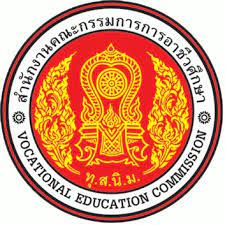 ที่มุ่งเน้นสมรรถนะอาชีพ และบูรณาการปรัชญาของเศรษฐกิจพอเพียง และค่านิยมของคนไทย 12 ประการวิชา 		รหัสวิชา 				หลักสูตรประกาศนียบัตรวิชาชีพ			 พุทธศักราช 		ประเภทวิชา 		  สาขาวิชา  				       ภาคเรียนที่ 2 ปีการศึกษา 2566          จัดทำโดย            วิทยาลัยอาชีวศึกษาชลบุรี   สำนักงานคณะกรรมการการอาชีวศึกษา กระทรวงศึกษาธิการรายชื่อหน่วยการสอน/การเรียนรู้โครงการสอนชื่อวิชา ………………………………………………รหัสวิชา …………………………….หลักสูตร ประกาศนียบัตรวิชาชีพ (ปวช.)/ประกาศนียบัตรวิชาชีพชั้นสูง (ปวส.) พุทธศักราช ...........……ประเภทวิชา………………    สาขาวิชา……………. สาขางาน ……………………………                    จำนวน ………….  หน่วยกิต    เวลา…………………. ชั่วโมง/สัปดาห์…….…………..การวิเคราะห์หน่วยการเรียนรู้และสมรรถนะรายวิชาชื่อวิชา .............................. รหัสวิชา ....................... จำนวน ...... หน่วยกิต (....... ชม./สัปดาห์)แผนการจัดการเรียนรู้รายวิชาชื่อรายวิชา                                               รหัสวิชา  ระดับชั้น                                                  สาขาวิชา/แผนกวิชา  หน่วยกิต                                                    จำนวนคาบรวม  ทฤษฎี                                                     ปฏิบัติ  ภาคเรียนที่                                                  ปีการศึกษา   จุดประสงค์รายวิชาสมรรถนะรายวิชาคำอธิบายรายวิชาหน่วยการสอน/การเรียนรู้วิชา  .......................................รหัสวิชา  ...............................หน่วยการสอน/การเรียนรู้วิชา  .......................................รหัสวิชา  ...............................หน่วยการสอน/การเรียนรู้วิชา  .......................................รหัสวิชา  ...............................หน่วยการสอน/การเรียนรู้วิชา  .......................................รหัสวิชา  ...............................หน่วยที่ชื่อหน่วย ทฤษฎีจำนวนคาบจำนวนคาบหน่วยที่ชื่อหน่วย ทฤษฎีทฤษฎีปฏิบัติรวมสัปดาห์ที่หน่วยการเรียนรู้จำนวนคาบสื่อการสอนวิธีสอน/กิจกรรมการวัดผลและประเมินผลหน่วยที่ชื่อหน่วยการเรียนรู้สมรรถนะ